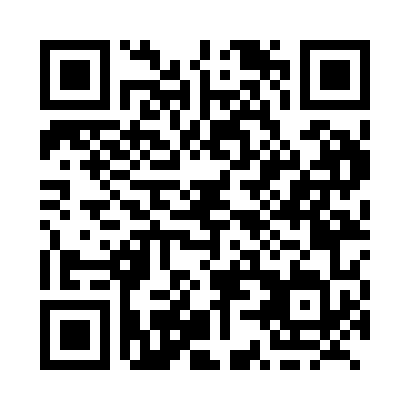 Prayer times for Glenton, Quebec, CanadaWed 1 May 2024 - Fri 31 May 2024High Latitude Method: Angle Based RulePrayer Calculation Method: Islamic Society of North AmericaAsar Calculation Method: HanafiPrayer times provided by https://www.salahtimes.comDateDayFajrSunriseDhuhrAsrMaghribIsha1Wed4:045:3912:475:487:579:312Thu4:025:3712:475:487:589:333Fri4:005:3612:475:497:599:354Sat3:585:3412:475:508:009:375Sun3:565:3312:475:518:019:386Mon3:545:3112:475:518:039:407Tue3:525:3012:475:528:049:428Wed3:515:2912:475:538:059:449Thu3:495:2712:475:538:069:4510Fri3:475:2612:475:548:079:4711Sat3:455:2512:475:558:099:4912Sun3:435:2412:475:568:109:5113Mon3:415:2312:465:568:119:5214Tue3:405:2112:475:578:129:5415Wed3:385:2012:475:588:139:5616Thu3:365:1912:475:588:149:5817Fri3:355:1812:475:598:169:5918Sat3:335:1712:476:008:1710:0119Sun3:315:1612:476:008:1810:0320Mon3:305:1512:476:018:1910:0421Tue3:285:1412:476:018:2010:0622Wed3:275:1312:476:028:2110:0823Thu3:255:1212:476:038:2210:0924Fri3:245:1212:476:038:2310:1125Sat3:235:1112:476:048:2410:1226Sun3:215:1012:476:048:2510:1427Mon3:205:0912:476:058:2610:1528Tue3:195:0912:486:068:2710:1729Wed3:185:0812:486:068:2810:1830Thu3:175:0712:486:078:2910:2031Fri3:155:0712:486:078:2910:21